 Т Ш Ö К Т Ö МР А С П О Р Я Ж Е Н И Еот 17 апреля  2014 года                                                              № 204 - р (о.д.)Республика Коми, Ижемский район, с. Ижма					                         На основании Устава муниципального образования муниципального района «Ижемский»Утвердить: - Положение об отделе архивной работы администрации муниципального района «Ижемский» согласно приложению 1;- должностную инструкцию начальника отдела архивной работы  администрации муниципального района «Ижемский» согласно приложению 2;- должностную инструкцию ведущего специалиста отдела архивной работы администрации муниципального района «Ижемский» согласно приложению 3;- должностную инструкцию ведущего эксперта отдела архивной работы  администрации муниципального района «Ижемский» согласно приложению 4;- должностную инструкцию ведущего специалиста отдела архивной работы администрации муниципального района «Ижемский» согласно приложению 5.Начальнику отдела архивной работы Н.П. Терентьевой ознакомить специалистов отдела архивной работы  с Положением об отделе архивной работы администрации муниципального района «Ижемский» и должностными инструкциями под роспись.Признать утратившими силу:- распоряжение главы муниципального района – руководителя администрации района «Ижемский» от 01 июля 2009 года № 191-р (о.д.);- распоряжение администрации муниципального района «Ижемский» от 01 ноября 2012  года  № 457- р (о.д.).Настоящее распоряжение вступает в силу со дня принятия. 5. Контроль за исполнением настоящего распоряжения возложить на первого заместителя руководителя администрации муниципального района «Ижемский» Е.В. Хозяинову. Руководитель администрации муниципального района «Ижемский»                                              И.В. НоркинП О Л О Ж Е Н И Еоб отделе архивной работы администрации муниципального района "Ижемский"  ОБЩИЕ  ПОЛОЖЕНИЯ1.1. Администрация муниципального района "Ижемский" осуществляет деятельность в области архивного дела согласно полномочиям по решению вопросов местного значения, установленным Федеральным законом от 06 октября 2003 года № 131-ФЗ «Об общих принципах организации местного самоуправления в Российской Федерации», Федеральным законом от 22 октября 2004 года № 125-ФЗ «Об архивном деле в Российской Федерации»: - обеспечению хранения, комплектования, учета и использования  документов Архивного фонда Российской Федерации, а также других архивных документов органов местного самоуправления, муниципальных архивов, музеев, библиотек; муниципальных унитарных предприятий, включая казенные предприятия, и муниципальных учреждений;- решению вопросов о передаче архивных документов, находящихся в муниципальной собственности, в собственность Российской Федерации, субъектов Российской Федерации, иных муниципальных образований. 1.2. Для решения задач по реализации полномочий в области архивного дела администрация образует в своем составе отдел архивной работы (далее по тексту – отдел), состоящий из муниципального архива и архива документов по личному составу.1.3. Отдел является структурным подразделением администрации муниципального района «Ижемский» (далее – администрация) без статуса юридического лица, пользуется бланками и печатью администрации в установленном порядке.1.4. Отдел в своей деятельности руководствуется Конституцией Российской Федерации, Конституцией Республики Коми, Федеральным законом от 06 октября 2003 г. N 131-ФЗ "Об общих принципах организации местного самоуправления в Российской Федерации", Федеральным законом от 22 октября 2004 г. N 125-ФЗ "Об архивном деле в Российской Федерации", Федеральным законом от 02 мая 2006 г. N 59-ФЗ "О порядке рассмотрения обращений граждан Российской Федерации", Федеральным законом от 27 июля 2006 г. N 149-ФЗ "Об информации, информационных технологиях и о защите информации»,    Законом Республики Коми от 07 декабря 2005 г.       N 122-РЗ "О регулировании некоторых вопросов в области архивного дела на территории Республики Коми", Приказом Министерства культуры Российской Федерации от 18 января 2007 г. N 19 "Об утверждении правил организации хранения, комплектования, учета и использования документов Архивного фонда Российской Федерации и других архивных документов в государственных и муниципальных архивах, музеях и  библиотеках, организациях Российской академии наук", Приказом Министерства культуры и массовых коммуникаций Российской Федерации от 10 сентября 2007 г.      N 1273 "Об утверждении форм учетных и иных документов по организации хранения, комплектования, учета и использования документов Архивного фонда Российской Федерации и других архивных документов в государственных и муниципальных архивах, музеях и библиотеках, организациях Российской академии наук»   и иными нормативными правовыми актами Российской Федерации, законами Республики Коми и иными нормативными правовыми актами Республики Коми, нормативно - методическими документами Федерального архивного агентства, Архивного агентства Республики Коми, Уставом муниципального района "Ижемский", распорядительными документами Совета муниципального района «Ижемский» и администрации муниципального района "Ижемский", административными регламентами предоставления муниципальных услуг     в области архивного дела,  а также настоящим Положением. 1.5. Положение об отделе архивной работы утверждается руководителем администрации муниципального района "Ижемский"  с учетом рекомендаций (по согласованию)   Архивного агентства Республики Коми. В Положении закрепляются организационно-правовой статус отдела, задачи и функции по руководству архивным делом, полномочия по их реализации, ответственность за состояние, развитие и совершенствование архивного дела.1.6. Штатная численность и номенклатура должностей муниципальных служащих – работников отдела устанавливаются руководителем администрации муниципального района "Ижемский" по согласованию с Советом муниципального района «Ижемский».  1.7. Финансирование и материально-техническое обеспечение отдела осуществляется за счет  средств бюджета муниципального образования.   1.8. Администрация обеспечивает отдел помещениями, отвечающими нормативным требованиям обеспечения сохранности документов; его содержание, техническое оснащение, оборудование, охрану, транспортное обслуживание и создание необходимых условий труда работников отдела и условий пользователям для работы с архивными документами.При передаче здания (помещения), в котором размещен  отдел, другим организациям  администрация принимает решение о предварительном предоставлении равноценного или более подходящего для размещения документов здания (помещения).II. ЗАДАЧИ  И  ФУНКЦИИОсновными задачами и функциями  отдела являются:2.1. Обеспечение сохранности и ведение государственного учета архивных документов, подлежащих постоянному и длительному хранению, в т.ч.:- хранение и учет документов, принятых в  отдел; представление в установленном порядке учетных данных  в Архивное агентство Республики Коми;- проведение мероприятий по созданию оптимальных условий хранения документов и обеспечению их физической сохранности;- подготовка, представление администрации и реализация предложений по обеспечению сохранности документов, хранящихся  в отделе.2.1.1. Отдел обеспечивает хранение:- архивных фондов и архивных документов на различных видах  носителей, являющихся муниципальной собственностью, входящих  в состав Архивного фонда Российской Федерации, в т.ч. образовавшихся в деятельности органов местного самоуправления с момента их образования, деятельности организаций, отнесенных  к муниципальной собственности, а также, находящихся в совместном ведении муниципального образования и  Республики Коми;- архивных фондов и архивных документов на различных видах носителей, являющихся государственной собственностью, входящих в состав Архивного фонда Российской Федерации, образовавшихся в процессе деятельности органа местного самоуправления по реализации  отдельных государственных полномочий администрации, которыми она наделена;- архивных фондов и архивных документов юридических  и физических лиц на различных видах носителей, переданных на законном основании в муниципальную собственность, в т.ч. личного происхождения, входящих в негосударственную часть Архивного фонда Российской Федерации;- документов на различных видах носителей по личному составу ликвидированных организаций (не имеющих правопреемника), действовавших на территории муниципального образования; - печатных, аудиовизуальных и других материалов, дополняющих фонды отдела;- учетных документов, архивных справочников и других материалов, необходимых для осуществления его практической деятельности;2.1.2. Отдел может принимать на депозитарное хранение при наличии свободных площадей и необходимых условий документы действующих муниципальных и государственных организаций, общественных организаций и граждан на договорных условиях, заключенных администрацией.2.1.3. Архивные документы, относящиеся к государственной и частной собственности,  поступают на хранение  в  отдел в порядке и на условиях договоров между собственниками документов и  отделом, действующим от имени администрации  при наличии доверенности.2.2. Комплектование отдела документами, имеющими историческое, научное, социальное, экономическое, политическое или культурное значение для муниципального образования, в т.ч.:- составление списков организаций – источников (возможных источников) комплектования отдела, представление их в установленном порядке на согласование в Архивное агентство Республики Коми и на утверждение  руководителю администрации  муниципального района «Ижемский»; систематическая работа по уточнению списков;- отбор и прием документов постоянного (долговременного) хранения в  отдел;- проведение в установленном порядке экспертизы ценности документов, хранящихся в отделе.2.3. Организационно-методическое руководство деятельностью ведомственных архивов и организацией документов в делопроизводстве органов местного самоуправления, муниципальных организаций; содействие организациям других  форм собственности в порядке реализации отдельных государственных полномочий администрации в сохранении, комплектовании и использовании их архивов, включая:- проведение проверок состояния делопроизводства и ведомственного хранения документов, в  т.ч. по личному составу;- ведение в установленном порядке учета документов, хранящихся в организациях – источниках комплектования и других организациях, находящихся на территории муниципального образования;- рассмотрение и согласование положений о ведомственных архивах, экспертных комиссиях, номенклатур дел организаций – источников комплектования отдела и инструкций по делопроизводству;- рассмотрение и утверждение  поступивших от организаций описей дел постоянного хранения;- рассмотрение и согласование описей дел по личному составу организаций, документы которых подлежат приему в  отдел в порядке, установленном  Архивным агентством Республики Коми;2.4. Информационное обеспечение органов местного самоуправления, организация использования архивных документов, удовлетворение прав граждан на архивную информацию, в т.ч.:- информирование органов местного самоуправления, иных организаций муниципального образования о составе и содержании документов  отдела по актуальной тематике, исполнение запросов юридических и физических лиц на документную информацию, в т.ч. на договорной основе;- организация работы пользователей документами, изготовление копий документов по их запросам, подготовка материалов для средств массовой информации, проведение встреч с общественностью и публикаторская деятельность;- исполнение социально-правовых и иных запросов граждан, выдача архивных справок, заверенных копий и выписок из документов; рассмотрение заявлений, предложений и жалоб, прием граждан;- создание и совершенствование научно-справочного аппарата к документам отдела, автоматизированных информационно-поисковых систем, банков и баз данных, архивных справочников о составе и содержании документов.2.5. Реализация отдельных государственных полномочий администрации в сфере архивного дела при наделении ими Архивным агентством Республики Коми в установленном порядке.III. ПРАВАОтделу для выполнения возложенных на него задач и функций предоставляется право:3.1. Представлять орган местного самоуправления по всем вопросам, входящим в компетенцию отдела.3.2. Вносить на рассмотрение администрации муниципального образования и Архивного агентства Республики Коми предложения по развитию архивного дела, улучшению обеспечения сохранности, комплектования и использования документов, хранящихся в отделе, совершенствованию работы архивов организаций и организации документов в делопроизводстве организаций; участвовать в подготовке и рассмотрении органом местного самоуправления вопросов архивного дела и делопроизводства, готовить по ним проекты распорядительных документов.3.3. Запрашивать и получать от организаций – источников комплектования отдела, независимо от их ведомственной подчиненности, необходимые сведения о работе и состоянии архивов организаций, организации документов в делопроизводстве.3.4. Давать в пределах своей компетенции организациям, находящимся на территории муниципального образования, обязательные для исполнения указания по вопросам работы  архивов организаций и  организации документов в делопроизводстве.3.5. Принимать участие в совещаниях, семинарах, проверках и мероприятиях, проводимых администрацией и ее структурными подразделениями; участвовать в работе экспертных комиссий организаций.3.6. Иметь своего представителя в составе ликвидационных комиссий организаций для участия в решении вопросов сохранности документов.3.7. Ставить перед органами местного самоуправления, государственной власти вопросы о привлечении к ответственности за нарушение архивного законодательства должностных лиц и лиц, выполняющих управленческие функции в коммерческих и иных организациях, а также физических лиц.3.8. Взаимодействовать в своей деятельности с органами местного самоуправления, организациями муниципального образования, Архивным агентством Республики Коми, региональным отделением Российского общества историков-архивистов, другими общественными организациями; создавать на общественных началах совет, утверждаемый администрацией, для рассмотрения организационно-методических и практических вопросов архивного дела.IV. ОРГАНИЗАЦИЯ  РАБОТЫ4.1. Отдел возглавляет начальник отдела архивной работы. Начальник отдела, ведущий специалист  являются муниципальными служащими и входят в реестр муниципальных должностей. Ведущий эксперт отдела и ведущий специалист отдела являются специалистами, осуществляющими обеспечение деятельности администрации муниципального района «Ижемский».Начальник отдела назначается и освобождается от должности руководителем администрации муниципального района "Ижемский". Это решение может согласовываться с Архивным агентством Республики Коми.При смене начальника отдела прием-передача дел проводится специально созданной комиссией, включающей представителей администрации муниципального района «Ижемский», а также Архивного агентства Республики Коми. Акт приема-передачи утверждается  администрацией и представляется в Архивное агентство Республики Коми.4.2. Начальник отдела:4.2.1. Организует деятельность отдела и несет персональную ответственность за выполнение возложенных на  отдел архивной работы задач и функций.4.2.2. Отчитывается о работе отдела и состоянии архивного дела в муниципальном образовании перед администрацией и в установленном порядке – перед Архивным агентством Республики Коми.4.2.3. Деятельность отдела организуется в соответствии с правилами и инструкциями, действующими в системе Федеральной архивной службы России, на основе целевых программ, планов работы, утверждаемых администрацией с учетом рекомендаций Архивного агентства Республики Коми.4.2.4. Архивные фонды и архивные документы при реорганизации администрации передаются учреждению – правопреемнику. При его ликвидации или отсутствии правопреемника документы передаются на постоянное хранение в один из государственных архивов Республики Коми   в установленном порядке.«Изьва»муниципальнöй районсаадминистрация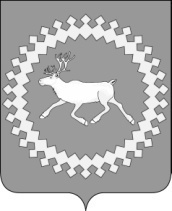 Администрациямуниципального района«Ижемский»                                             Приложение 1    к распоряжению администрации муниципального района «Ижемский»от 17 апреля 2014 г. № 204-р (о.д.) 